A cosa si riferiscono queste definizioni?......................................................................................................................................................Quando il decesso è provocato tramite la somministrazione di farmaci che inducono la morte.......................................................................................................................................................Quando l'impiego di mezzi per alleviare la sofferenza (per esempio: l'uso di morfina) causa, come effetto secondario, la diminuzione dei tempi di vita.......................................................................................................................................................Quando è provocata dall'interruzione o dall'omissione di un trattamento medico necessario alla sopravvivenza dell'individuo (come nutrizione artificiale e idratazione artificiale)...................................................................................................................................................... Quando segue la richiesta esplicita del soggetto, espressa essendo in grado di intendere e di volere oppure mediante il cosiddetto testamento biologico.......................................................................................................................................................Nei casi in cui non sia il soggetto stesso ad esprimere tale volontà ma un soggetto terzo designato (come nei casi di eutanasia infantile o nei casi di disabilità mentale).......................................................................................................................................................Quando è praticata contro la volontà del paziente.......................................................................................................................................................L'aiuto medico e amministrativo portato a un soggetto che ha deciso di morire tramite suicidio ma senza intervenire nella somministrazione delle sostanze.Eutanasia volontariaEutanasia involontariaSuicidio assistito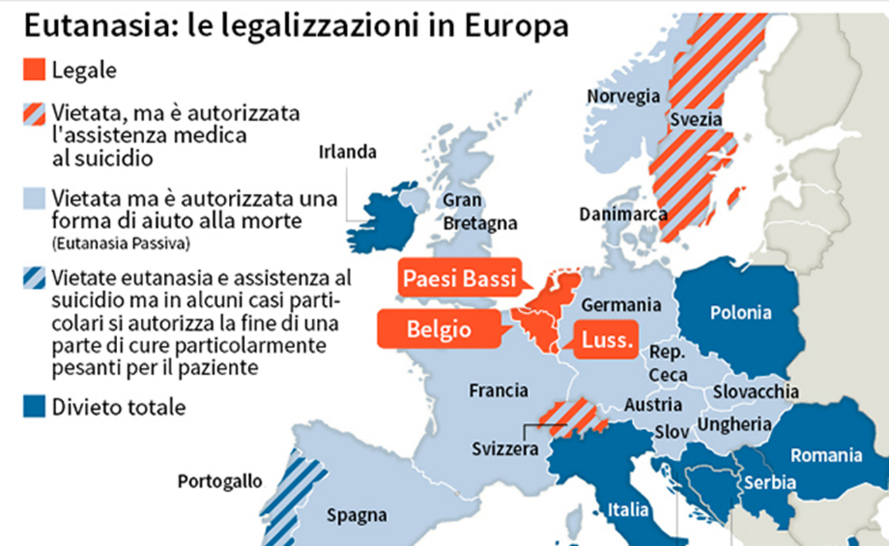 Eutanasia non-volontariaEutanasia attiva direttaEutanasia attiva involontariaEutanasia passiva